CHA Monthly Conference Call 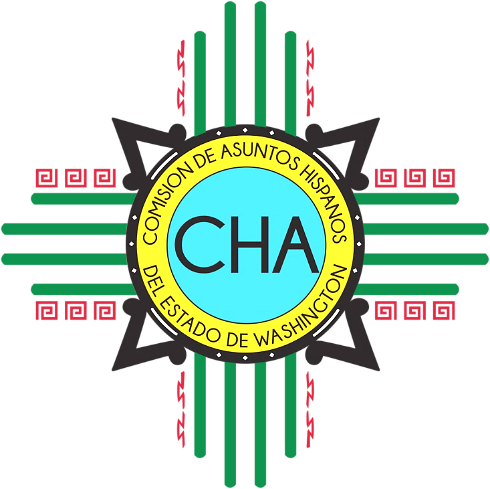 Skype: Join Skype Meeting      (360) 407-3854; Code: 4290239 Friday, January 11, 201810:00 AM- 11:00 AMRoll Call Guest IntroductionsOverview of AgendaChair and Vice-Chair Updates Commissioner Updates Executive Director UpdatesSpecial Projects and Ops Manager UpdatesGuest Speaking TimeUp to 2 minutes each person